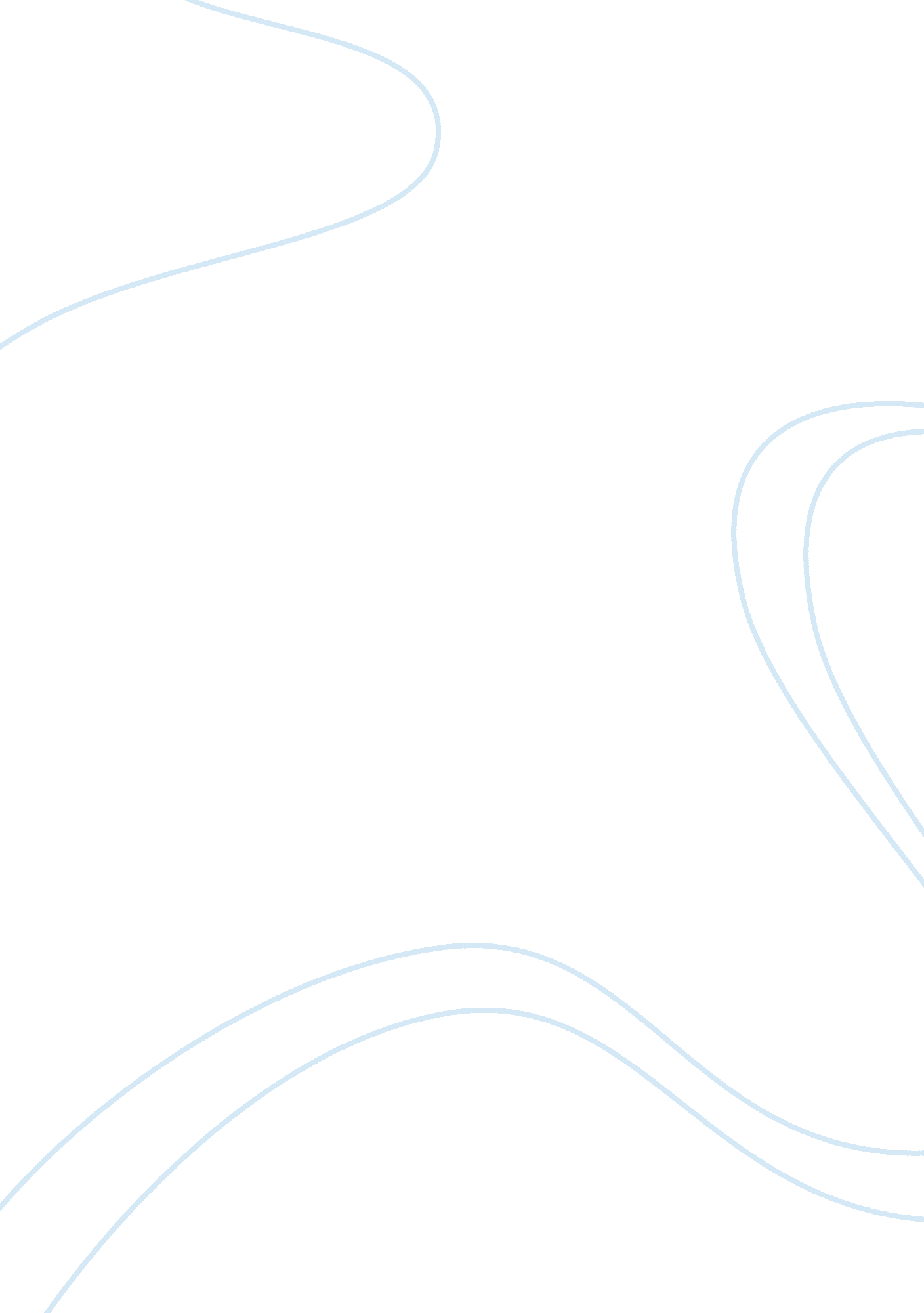 Walmarts foreign expansionBusiness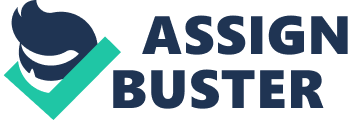 The reason why I think Walmart failed in countries like Germany and South Korea was that they did not find a local partner. Also, the cultures of these countries are very different from the United States, so Walmart would have had to change their corporate culture to work there. 

Walmart is on the right track in China though, primarily because it is learning from previous mistakes, such as killing the meat before selling it to customers. Once they realized that Chinese people did not like this, Walmart changed its strategy and began to let customers choose their own live meat. 

Walmart can influence the eating habits and social customs of another country, but other things like religious beliefs will always remain. So it is up to Walmart to be accommodating to diverse groups of people and provide them with many different choices. 